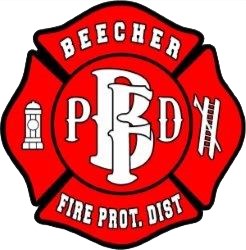 POC (paid on call)Qualifications for the Beecher Fire Protection DistrictValid Driver’s LicenseClass B Non CDL within two yearsPass Physical Ability TestPass Drug ScreenPass Medical PhysicalClean Background check through Illinois State Police & FBIAge 18 years or olderMeet Required Training Sessions at set forth by the Training DivisionMaintain Minimum 15% Call VolumeObtainCPR Certification AnnuallyFirefighter II Certification (IL) within two yearsEMT-B (IDPH) within two yearsBeecher Fire protection districtEmployment ApplicationApplicant InformationApplicant InformationApplicant InformationApplicant InformationApplicant InformationApplicant InformationApplicant InformationApplicant InformationApplicant InformationApplicant InformationApplicant InformationApplicant InformationApplicant InformationApplicant InformationApplicant InformationApplicant InformationApplicant InformationApplicant InformationApplicant InformationApplicant InformationApplicant InformationApplicant InformationApplicant InformationApplicant InformationApplicant InformationApplicant InformationApplicant InformationLast NameLast NameLast NameFirstM.I.M.I.DateDateStreet AddressStreet AddressStreet AddressStreet AddressApartment/Unit #Apartment/Unit #Apartment/Unit #Apartment/Unit #CityStateZIPPhoneE-mail AddressE-mail AddressE-mail AddressDate AvailableDate AvailableDate AvailableDate AvailableDesired SalaryDesired SalaryDesired SalaryPosition Applied forPosition Applied forPosition Applied forPosition Applied forPosition Applied forPosition Applied forAre you a citizen of the United States?Are you a citizen of the United States?Are you a citizen of the United States?Are you a citizen of the United States?Are you a citizen of the United States?Are you a citizen of the United States?Are you a citizen of the United States?Are you a citizen of the United States?Are you a citizen of the United States?YES  YES  NO  NO  If no, are you authorized to work in the U.S.?If no, are you authorized to work in the U.S.?If no, are you authorized to work in the U.S.?If no, are you authorized to work in the U.S.?If no, are you authorized to work in the U.S.?If no, are you authorized to work in the U.S.?If no, are you authorized to work in the U.S.?If no, are you authorized to work in the U.S.?If no, are you authorized to work in the U.S.?If no, are you authorized to work in the U.S.?If no, are you authorized to work in the U.S.?YES  YES  NO  Have you ever worked for this company?Have you ever worked for this company?Have you ever worked for this company?Have you ever worked for this company?Have you ever worked for this company?Have you ever worked for this company?Have you ever worked for this company?Have you ever worked for this company?Have you ever worked for this company?YES  YES  NO  NO  If so, when?If so, when?If so, when?If so, when?EducationEducationEducationEducationEducationEducationEducationEducationEducationEducationEducationEducationEducationEducationEducationEducationEducationEducationEducationEducationEducationEducationEducationEducationEducationEducationEducationHigh SchoolHigh SchoolHigh SchoolAddressAddressFromFromToToDid you graduate?Did you graduate?Did you graduate?YES  YES  NO  NO  NO  DegreeDegreeDegreeCollegeCollegeAddressAddressFromFromToToDid you graduate?Did you graduate?Did you graduate?YES  YES  NO  NO  NO  DegreeDegreeDegreeOtherOtherAddressAddressFromFromToToDid you graduate?Did you graduate?Did you graduate?YES  YES  NO  NO  NO  DegreeDegreeDegreeCurrent Certificate Held:        FFII or FFIII                                                      EMT-Basic or EMT ParamedicCurrent Certificate Held:        FFII or FFIII                                                      EMT-Basic or EMT ParamedicCurrent Certificate Held:        FFII or FFIII                                                      EMT-Basic or EMT ParamedicCurrent Certificate Held:        FFII or FFIII                                                      EMT-Basic or EMT ParamedicCurrent Certificate Held:        FFII or FFIII                                                      EMT-Basic or EMT ParamedicCurrent Certificate Held:        FFII or FFIII                                                      EMT-Basic or EMT ParamedicCurrent Certificate Held:        FFII or FFIII                                                      EMT-Basic or EMT ParamedicCurrent Certificate Held:        FFII or FFIII                                                      EMT-Basic or EMT ParamedicCurrent Certificate Held:        FFII or FFIII                                                      EMT-Basic or EMT ParamedicCurrent Certificate Held:        FFII or FFIII                                                      EMT-Basic or EMT ParamedicCurrent Certificate Held:        FFII or FFIII                                                      EMT-Basic or EMT ParamedicCurrent Certificate Held:        FFII or FFIII                                                      EMT-Basic or EMT ParamedicCurrent Certificate Held:        FFII or FFIII                                                      EMT-Basic or EMT ParamedicCurrent Certificate Held:        FFII or FFIII                                                      EMT-Basic or EMT ParamedicCurrent Certificate Held:        FFII or FFIII                                                      EMT-Basic or EMT ParamedicCurrent Certificate Held:        FFII or FFIII                                                      EMT-Basic or EMT ParamedicCurrent Certificate Held:        FFII or FFIII                                                      EMT-Basic or EMT ParamedicCurrent Certificate Held:        FFII or FFIII                                                      EMT-Basic or EMT ParamedicCurrent Certificate Held:        FFII or FFIII                                                      EMT-Basic or EMT ParamedicCurrent Certificate Held:        FFII or FFIII                                                      EMT-Basic or EMT ParamedicCurrent Certificate Held:        FFII or FFIII                                                      EMT-Basic or EMT ParamedicCurrent Certificate Held:        FFII or FFIII                                                      EMT-Basic or EMT ParamedicCurrent Certificate Held:        FFII or FFIII                                                      EMT-Basic or EMT ParamedicCurrent Certificate Held:        FFII or FFIII                                                      EMT-Basic or EMT ParamedicCurrent Certificate Held:        FFII or FFIII                                                      EMT-Basic or EMT ParamedicCurrent Certificate Held:        FFII or FFIII                                                      EMT-Basic or EMT ParamedicCurrent Certificate Held:        FFII or FFIII                                                      EMT-Basic or EMT ParamedicAny Special Training or Skills:Any Special Training or Skills:Any Special Training or Skills:Any Special Training or Skills:Any Special Training or Skills:Any Special Training or Skills:Any Special Training or Skills:Any Special Training or Skills:Any Special Training or Skills:Any Special Training or Skills:Any Special Training or Skills:Any Special Training or Skills:Any Special Training or Skills:Any Special Training or Skills:Any Special Training or Skills:Any Special Training or Skills:Any Special Training or Skills:Any Special Training or Skills:Any Special Training or Skills:Any Special Training or Skills:Any Special Training or Skills:Any Special Training or Skills:Any Special Training or Skills:Any Special Training or Skills:Any Special Training or Skills:Any Special Training or Skills:Any Special Training or Skills:ReferencesReferencesReferencesReferencesReferencesReferencesReferencesReferencesReferencesReferencesReferencesReferencesReferencesReferencesReferencesReferencesReferencesReferencesReferencesReferencesReferencesReferencesReferencesReferencesReferencesReferencesReferencesPlease list three professional references.Please list three professional references.Please list three professional references.Please list three professional references.Please list three professional references.Please list three professional references.Please list three professional references.Please list three professional references.Please list three professional references.Please list three professional references.Please list three professional references.Please list three professional references.Please list three professional references.Please list three professional references.Please list three professional references.Please list three professional references.Please list three professional references.Please list three professional references.Please list three professional references.Please list three professional references.Please list three professional references.Please list three professional references.Please list three professional references.Please list three professional references.Please list three professional references.Please list three professional references.Please list three professional references.Full NameFull NameFull NameRelationshipRelationshipRelationshipRelationshipRelationshipCompanyCompanyCompanyPhonePhonePhonePhoneAddressAddressAddressFull NameFull NameFull NameRelationshipRelationshipRelationshipRelationshipRelationshipCompanyCompanyCompanyPhonePhonePhonePhoneAddressAddressAddressFull NameFull NameFull NameRelationshipRelationshipRelationshipRelationshipRelationshipCompanyCompanyCompanyPhonePhonePhonePhoneAddressAddressAddressPrevious EmploymentPrevious EmploymentPrevious EmploymentPrevious EmploymentPrevious EmploymentPrevious EmploymentPrevious EmploymentPrevious EmploymentPrevious EmploymentPrevious EmploymentPrevious EmploymentPrevious EmploymentPrevious EmploymentPrevious EmploymentPrevious EmploymentPrevious EmploymentPrevious EmploymentPrevious EmploymentPrevious EmploymentPrevious EmploymentCompanyCompanyCompanyPhoneAddressAddressSupervisorSupervisorJob TitleJob TitleStarting SalaryStarting Salary$$$Ending SalaryEnding SalaryEnding SalaryEnding Salary$ResponsibilitiesResponsibilitiesResponsibilitiesResponsibilitiesResponsibilitiesFromToToReason for LeavingReason for LeavingMay we contact your previous supervisor for a reference?May we contact your previous supervisor for a reference?May we contact your previous supervisor for a reference?May we contact your previous supervisor for a reference?May we contact your previous supervisor for a reference?May we contact your previous supervisor for a reference?May we contact your previous supervisor for a reference?May we contact your previous supervisor for a reference?May we contact your previous supervisor for a reference?May we contact your previous supervisor for a reference?May we contact your previous supervisor for a reference?YES  NO  CompanyCompanyCompanyPhoneAddressAddressSupervisorSupervisorJob TitleJob TitleStarting SalaryStarting Salary$$$Ending SalaryEnding SalaryEnding SalaryEnding Salary$ResponsibilitiesResponsibilitiesResponsibilitiesResponsibilitiesResponsibilitiesFromToToReason for LeavingReason for LeavingMay we contact your previous supervisor for a reference?May we contact your previous supervisor for a reference?May we contact your previous supervisor for a reference?May we contact your previous supervisor for a reference?May we contact your previous supervisor for a reference?May we contact your previous supervisor for a reference?May we contact your previous supervisor for a reference?May we contact your previous supervisor for a reference?May we contact your previous supervisor for a reference?May we contact your previous supervisor for a reference?May we contact your previous supervisor for a reference?YES  NO  CompanyCompanyPhoneAddressAddressSupervisorSupervisorJob TitleJob TitleStarting SalaryStarting Salary$$$Ending SalaryEnding SalaryEnding SalaryEnding Salary$ResponsibilitiesResponsibilitiesResponsibilitiesResponsibilitiesResponsibilitiesFromToToReason for LeavingReason for LeavingMay we contact your previous supervisor for a reference?May we contact your previous supervisor for a reference?May we contact your previous supervisor for a reference?May we contact your previous supervisor for a reference?May we contact your previous supervisor for a reference?May we contact your previous supervisor for a reference?May we contact your previous supervisor for a reference?May we contact your previous supervisor for a reference?May we contact your previous supervisor for a reference?May we contact your previous supervisor for a reference?May we contact your previous supervisor for a reference?YES  NO  Military ServiceMilitary ServiceMilitary ServiceMilitary ServiceMilitary ServiceMilitary ServiceMilitary ServiceMilitary ServiceMilitary ServiceMilitary ServiceMilitary ServiceMilitary ServiceMilitary ServiceMilitary ServiceMilitary ServiceMilitary ServiceMilitary ServiceMilitary ServiceMilitary ServiceMilitary ServiceBranchBranchFromFromToRank at DischargeRank at DischargeRank at DischargeRank at DischargeRank at DischargeRank at DischargeType of DischargeType of DischargeType of DischargeType of DischargeType of DischargeIf other than honorable, explainIf other than honorable, explainIf other than honorable, explainIf other than honorable, explainIf other than honorable, explainIf other than honorable, explainIf other than honorable, explainIf other than honorable, explainDisclaimer and SignatureDisclaimer and SignatureDisclaimer and SignatureDisclaimer and SignatureDisclaimer and SignatureDisclaimer and SignatureDisclaimer and SignatureDisclaimer and SignatureDisclaimer and SignatureDisclaimer and SignatureDisclaimer and SignatureDisclaimer and SignatureDisclaimer and SignatureDisclaimer and SignatureDisclaimer and SignatureDisclaimer and SignatureDisclaimer and SignatureDisclaimer and SignatureDisclaimer and SignatureDisclaimer and Signature“I” certify that the facts contained in this application are true and complete to the best of my knowledge and understand that, if employed, falsified statement on this application shall be grounds for dismissal.I authorize investigation of all statements contained herein and the references and employers listed above to give you any and all information concerning my previous employment and pertinent information they may have, personal or otherwise, and release the company from all liability for any damage that may result from utilization of such information.I also understand and agree that no representative of the company has any authority to enter into any agreement for employment for any specified period of time, or to make any agreement contrary to the foregoing, unless it is in writing and signed by an authorized company representative.This waiver does not permit the release or use of disability-related or medical information in a manner prohibited by the Americans with Disabilities Act (ADA) and other relevant federal and state laws.“I” certify that the facts contained in this application are true and complete to the best of my knowledge and understand that, if employed, falsified statement on this application shall be grounds for dismissal.I authorize investigation of all statements contained herein and the references and employers listed above to give you any and all information concerning my previous employment and pertinent information they may have, personal or otherwise, and release the company from all liability for any damage that may result from utilization of such information.I also understand and agree that no representative of the company has any authority to enter into any agreement for employment for any specified period of time, or to make any agreement contrary to the foregoing, unless it is in writing and signed by an authorized company representative.This waiver does not permit the release or use of disability-related or medical information in a manner prohibited by the Americans with Disabilities Act (ADA) and other relevant federal and state laws.“I” certify that the facts contained in this application are true and complete to the best of my knowledge and understand that, if employed, falsified statement on this application shall be grounds for dismissal.I authorize investigation of all statements contained herein and the references and employers listed above to give you any and all information concerning my previous employment and pertinent information they may have, personal or otherwise, and release the company from all liability for any damage that may result from utilization of such information.I also understand and agree that no representative of the company has any authority to enter into any agreement for employment for any specified period of time, or to make any agreement contrary to the foregoing, unless it is in writing and signed by an authorized company representative.This waiver does not permit the release or use of disability-related or medical information in a manner prohibited by the Americans with Disabilities Act (ADA) and other relevant federal and state laws.“I” certify that the facts contained in this application are true and complete to the best of my knowledge and understand that, if employed, falsified statement on this application shall be grounds for dismissal.I authorize investigation of all statements contained herein and the references and employers listed above to give you any and all information concerning my previous employment and pertinent information they may have, personal or otherwise, and release the company from all liability for any damage that may result from utilization of such information.I also understand and agree that no representative of the company has any authority to enter into any agreement for employment for any specified period of time, or to make any agreement contrary to the foregoing, unless it is in writing and signed by an authorized company representative.This waiver does not permit the release or use of disability-related or medical information in a manner prohibited by the Americans with Disabilities Act (ADA) and other relevant federal and state laws.“I” certify that the facts contained in this application are true and complete to the best of my knowledge and understand that, if employed, falsified statement on this application shall be grounds for dismissal.I authorize investigation of all statements contained herein and the references and employers listed above to give you any and all information concerning my previous employment and pertinent information they may have, personal or otherwise, and release the company from all liability for any damage that may result from utilization of such information.I also understand and agree that no representative of the company has any authority to enter into any agreement for employment for any specified period of time, or to make any agreement contrary to the foregoing, unless it is in writing and signed by an authorized company representative.This waiver does not permit the release or use of disability-related or medical information in a manner prohibited by the Americans with Disabilities Act (ADA) and other relevant federal and state laws.“I” certify that the facts contained in this application are true and complete to the best of my knowledge and understand that, if employed, falsified statement on this application shall be grounds for dismissal.I authorize investigation of all statements contained herein and the references and employers listed above to give you any and all information concerning my previous employment and pertinent information they may have, personal or otherwise, and release the company from all liability for any damage that may result from utilization of such information.I also understand and agree that no representative of the company has any authority to enter into any agreement for employment for any specified period of time, or to make any agreement contrary to the foregoing, unless it is in writing and signed by an authorized company representative.This waiver does not permit the release or use of disability-related or medical information in a manner prohibited by the Americans with Disabilities Act (ADA) and other relevant federal and state laws.“I” certify that the facts contained in this application are true and complete to the best of my knowledge and understand that, if employed, falsified statement on this application shall be grounds for dismissal.I authorize investigation of all statements contained herein and the references and employers listed above to give you any and all information concerning my previous employment and pertinent information they may have, personal or otherwise, and release the company from all liability for any damage that may result from utilization of such information.I also understand and agree that no representative of the company has any authority to enter into any agreement for employment for any specified period of time, or to make any agreement contrary to the foregoing, unless it is in writing and signed by an authorized company representative.This waiver does not permit the release or use of disability-related or medical information in a manner prohibited by the Americans with Disabilities Act (ADA) and other relevant federal and state laws.“I” certify that the facts contained in this application are true and complete to the best of my knowledge and understand that, if employed, falsified statement on this application shall be grounds for dismissal.I authorize investigation of all statements contained herein and the references and employers listed above to give you any and all information concerning my previous employment and pertinent information they may have, personal or otherwise, and release the company from all liability for any damage that may result from utilization of such information.I also understand and agree that no representative of the company has any authority to enter into any agreement for employment for any specified period of time, or to make any agreement contrary to the foregoing, unless it is in writing and signed by an authorized company representative.This waiver does not permit the release or use of disability-related or medical information in a manner prohibited by the Americans with Disabilities Act (ADA) and other relevant federal and state laws.“I” certify that the facts contained in this application are true and complete to the best of my knowledge and understand that, if employed, falsified statement on this application shall be grounds for dismissal.I authorize investigation of all statements contained herein and the references and employers listed above to give you any and all information concerning my previous employment and pertinent information they may have, personal or otherwise, and release the company from all liability for any damage that may result from utilization of such information.I also understand and agree that no representative of the company has any authority to enter into any agreement for employment for any specified period of time, or to make any agreement contrary to the foregoing, unless it is in writing and signed by an authorized company representative.This waiver does not permit the release or use of disability-related or medical information in a manner prohibited by the Americans with Disabilities Act (ADA) and other relevant federal and state laws.“I” certify that the facts contained in this application are true and complete to the best of my knowledge and understand that, if employed, falsified statement on this application shall be grounds for dismissal.I authorize investigation of all statements contained herein and the references and employers listed above to give you any and all information concerning my previous employment and pertinent information they may have, personal or otherwise, and release the company from all liability for any damage that may result from utilization of such information.I also understand and agree that no representative of the company has any authority to enter into any agreement for employment for any specified period of time, or to make any agreement contrary to the foregoing, unless it is in writing and signed by an authorized company representative.This waiver does not permit the release or use of disability-related or medical information in a manner prohibited by the Americans with Disabilities Act (ADA) and other relevant federal and state laws.“I” certify that the facts contained in this application are true and complete to the best of my knowledge and understand that, if employed, falsified statement on this application shall be grounds for dismissal.I authorize investigation of all statements contained herein and the references and employers listed above to give you any and all information concerning my previous employment and pertinent information they may have, personal or otherwise, and release the company from all liability for any damage that may result from utilization of such information.I also understand and agree that no representative of the company has any authority to enter into any agreement for employment for any specified period of time, or to make any agreement contrary to the foregoing, unless it is in writing and signed by an authorized company representative.This waiver does not permit the release or use of disability-related or medical information in a manner prohibited by the Americans with Disabilities Act (ADA) and other relevant federal and state laws.“I” certify that the facts contained in this application are true and complete to the best of my knowledge and understand that, if employed, falsified statement on this application shall be grounds for dismissal.I authorize investigation of all statements contained herein and the references and employers listed above to give you any and all information concerning my previous employment and pertinent information they may have, personal or otherwise, and release the company from all liability for any damage that may result from utilization of such information.I also understand and agree that no representative of the company has any authority to enter into any agreement for employment for any specified period of time, or to make any agreement contrary to the foregoing, unless it is in writing and signed by an authorized company representative.This waiver does not permit the release or use of disability-related or medical information in a manner prohibited by the Americans with Disabilities Act (ADA) and other relevant federal and state laws.“I” certify that the facts contained in this application are true and complete to the best of my knowledge and understand that, if employed, falsified statement on this application shall be grounds for dismissal.I authorize investigation of all statements contained herein and the references and employers listed above to give you any and all information concerning my previous employment and pertinent information they may have, personal or otherwise, and release the company from all liability for any damage that may result from utilization of such information.I also understand and agree that no representative of the company has any authority to enter into any agreement for employment for any specified period of time, or to make any agreement contrary to the foregoing, unless it is in writing and signed by an authorized company representative.This waiver does not permit the release or use of disability-related or medical information in a manner prohibited by the Americans with Disabilities Act (ADA) and other relevant federal and state laws.“I” certify that the facts contained in this application are true and complete to the best of my knowledge and understand that, if employed, falsified statement on this application shall be grounds for dismissal.I authorize investigation of all statements contained herein and the references and employers listed above to give you any and all information concerning my previous employment and pertinent information they may have, personal or otherwise, and release the company from all liability for any damage that may result from utilization of such information.I also understand and agree that no representative of the company has any authority to enter into any agreement for employment for any specified period of time, or to make any agreement contrary to the foregoing, unless it is in writing and signed by an authorized company representative.This waiver does not permit the release or use of disability-related or medical information in a manner prohibited by the Americans with Disabilities Act (ADA) and other relevant federal and state laws.“I” certify that the facts contained in this application are true and complete to the best of my knowledge and understand that, if employed, falsified statement on this application shall be grounds for dismissal.I authorize investigation of all statements contained herein and the references and employers listed above to give you any and all information concerning my previous employment and pertinent information they may have, personal or otherwise, and release the company from all liability for any damage that may result from utilization of such information.I also understand and agree that no representative of the company has any authority to enter into any agreement for employment for any specified period of time, or to make any agreement contrary to the foregoing, unless it is in writing and signed by an authorized company representative.This waiver does not permit the release or use of disability-related or medical information in a manner prohibited by the Americans with Disabilities Act (ADA) and other relevant federal and state laws.“I” certify that the facts contained in this application are true and complete to the best of my knowledge and understand that, if employed, falsified statement on this application shall be grounds for dismissal.I authorize investigation of all statements contained herein and the references and employers listed above to give you any and all information concerning my previous employment and pertinent information they may have, personal or otherwise, and release the company from all liability for any damage that may result from utilization of such information.I also understand and agree that no representative of the company has any authority to enter into any agreement for employment for any specified period of time, or to make any agreement contrary to the foregoing, unless it is in writing and signed by an authorized company representative.This waiver does not permit the release or use of disability-related or medical information in a manner prohibited by the Americans with Disabilities Act (ADA) and other relevant federal and state laws.“I” certify that the facts contained in this application are true and complete to the best of my knowledge and understand that, if employed, falsified statement on this application shall be grounds for dismissal.I authorize investigation of all statements contained herein and the references and employers listed above to give you any and all information concerning my previous employment and pertinent information they may have, personal or otherwise, and release the company from all liability for any damage that may result from utilization of such information.I also understand and agree that no representative of the company has any authority to enter into any agreement for employment for any specified period of time, or to make any agreement contrary to the foregoing, unless it is in writing and signed by an authorized company representative.This waiver does not permit the release or use of disability-related or medical information in a manner prohibited by the Americans with Disabilities Act (ADA) and other relevant federal and state laws.“I” certify that the facts contained in this application are true and complete to the best of my knowledge and understand that, if employed, falsified statement on this application shall be grounds for dismissal.I authorize investigation of all statements contained herein and the references and employers listed above to give you any and all information concerning my previous employment and pertinent information they may have, personal or otherwise, and release the company from all liability for any damage that may result from utilization of such information.I also understand and agree that no representative of the company has any authority to enter into any agreement for employment for any specified period of time, or to make any agreement contrary to the foregoing, unless it is in writing and signed by an authorized company representative.This waiver does not permit the release or use of disability-related or medical information in a manner prohibited by the Americans with Disabilities Act (ADA) and other relevant federal and state laws.“I” certify that the facts contained in this application are true and complete to the best of my knowledge and understand that, if employed, falsified statement on this application shall be grounds for dismissal.I authorize investigation of all statements contained herein and the references and employers listed above to give you any and all information concerning my previous employment and pertinent information they may have, personal or otherwise, and release the company from all liability for any damage that may result from utilization of such information.I also understand and agree that no representative of the company has any authority to enter into any agreement for employment for any specified period of time, or to make any agreement contrary to the foregoing, unless it is in writing and signed by an authorized company representative.This waiver does not permit the release or use of disability-related or medical information in a manner prohibited by the Americans with Disabilities Act (ADA) and other relevant federal and state laws.“I” certify that the facts contained in this application are true and complete to the best of my knowledge and understand that, if employed, falsified statement on this application shall be grounds for dismissal.I authorize investigation of all statements contained herein and the references and employers listed above to give you any and all information concerning my previous employment and pertinent information they may have, personal or otherwise, and release the company from all liability for any damage that may result from utilization of such information.I also understand and agree that no representative of the company has any authority to enter into any agreement for employment for any specified period of time, or to make any agreement contrary to the foregoing, unless it is in writing and signed by an authorized company representative.This waiver does not permit the release or use of disability-related or medical information in a manner prohibited by the Americans with Disabilities Act (ADA) and other relevant federal and state laws.SignatureSignatureSignatureSignatureDate